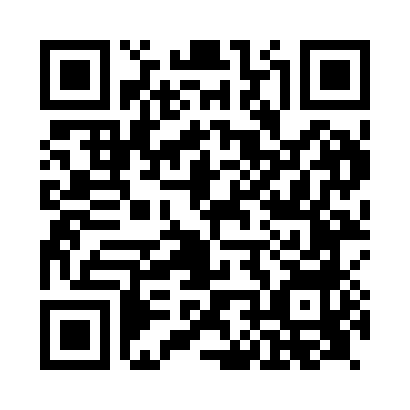 Prayer times for Manton, East Riding of Yorkshire, UKMon 1 Jul 2024 - Wed 31 Jul 2024High Latitude Method: Angle Based RulePrayer Calculation Method: Islamic Society of North AmericaAsar Calculation Method: HanafiPrayer times provided by https://www.salahtimes.comDateDayFajrSunriseDhuhrAsrMaghribIsha1Mon2:524:381:066:479:3411:202Tue2:534:391:076:479:3411:203Wed2:534:401:076:479:3311:204Thu2:544:411:076:479:3311:205Fri2:544:421:076:479:3211:206Sat2:554:431:076:469:3211:197Sun2:554:441:076:469:3111:198Mon2:564:451:086:469:3011:199Tue2:574:461:086:459:2911:1810Wed2:574:471:086:459:2811:1811Thu2:584:481:086:459:2711:1812Fri2:594:491:086:449:2611:1713Sat2:594:501:086:449:2511:1714Sun3:004:521:086:439:2411:1615Mon3:014:531:086:439:2311:1616Tue3:014:541:096:429:2211:1517Wed3:024:561:096:419:2111:1518Thu3:034:571:096:419:2011:1419Fri3:034:581:096:409:1811:1320Sat3:045:001:096:399:1711:1321Sun3:055:011:096:399:1611:1222Mon3:065:031:096:389:1411:1123Tue3:065:041:096:379:1311:1124Wed3:075:061:096:369:1111:1025Thu3:085:071:096:359:1011:0926Fri3:095:091:096:349:0811:0827Sat3:105:111:096:339:0611:0728Sun3:105:121:096:329:0511:0729Mon3:115:141:096:319:0311:0630Tue3:125:151:096:309:0111:0531Wed3:135:171:096:299:0011:04